“GTU Cyclothon-2020” organized by GTUto embodyOur Honorable Prime Minister Narendra Modi's motto"Hum Fit to Bharat Fit" "Fit Nation Hit Nation"““फिटनेस का डोज़ - आधा घंटा रोज़".Date: 30/12/2020 Time: 03:30 PMVenueGujarat Technological UniversityB-0, Conference Hall, GTU Chandkheda Campus, Nr. Visat Three Roads, Visat - Gandhinagar Highway, Chandkheda, Ahmedabad – 382424 – Gujarat.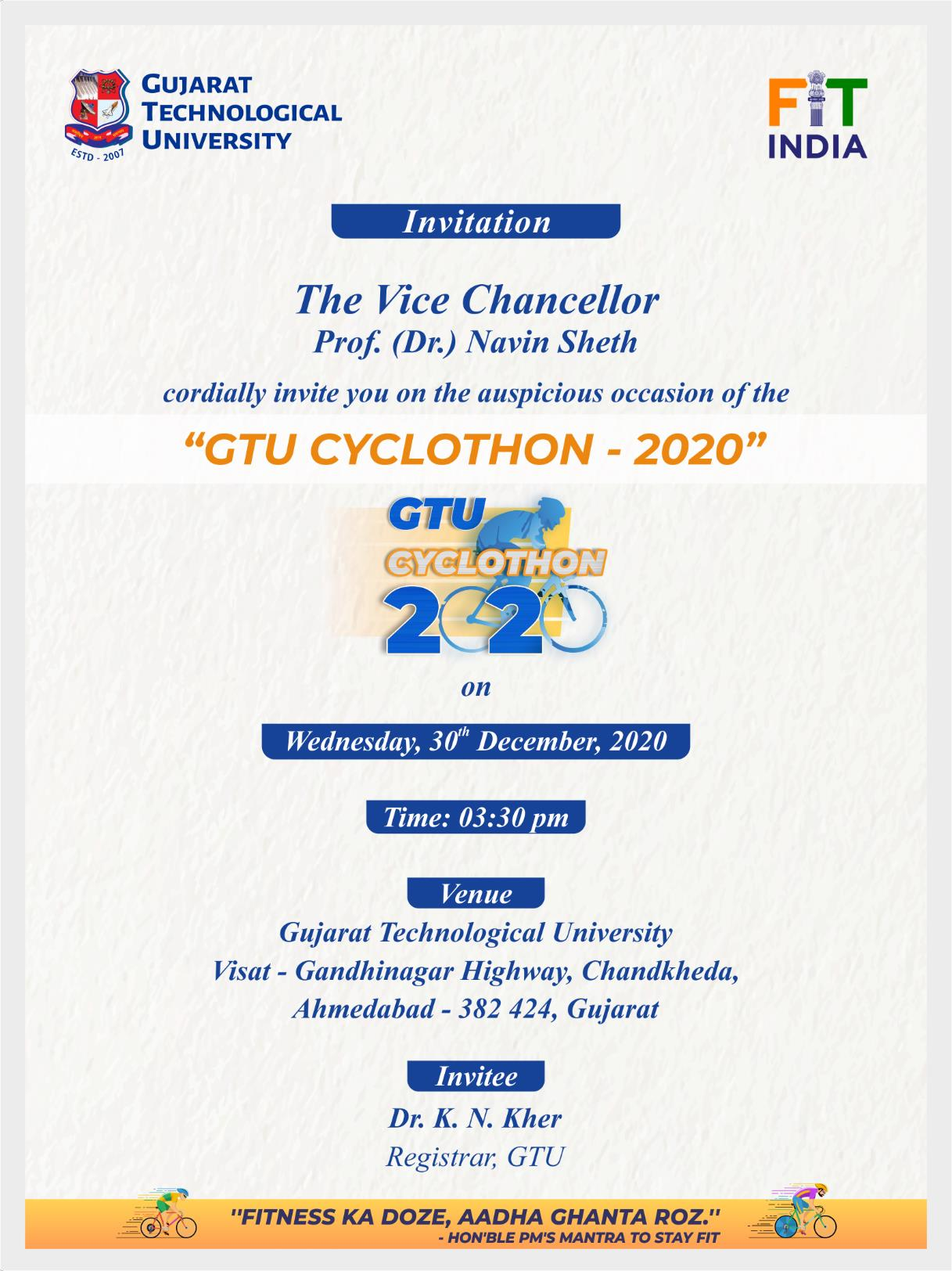 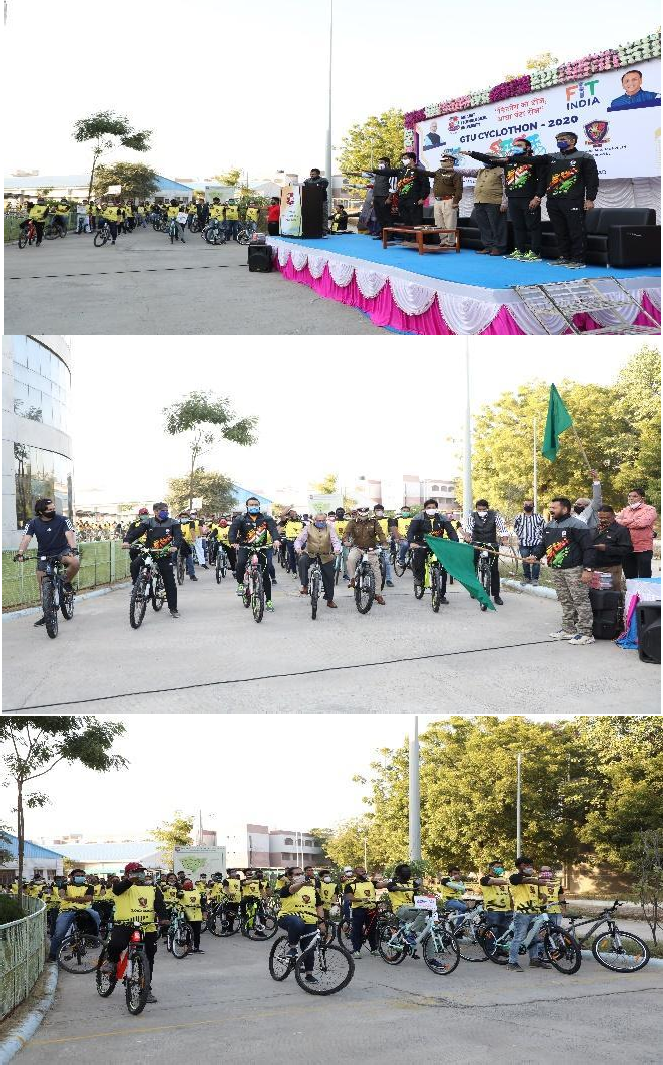 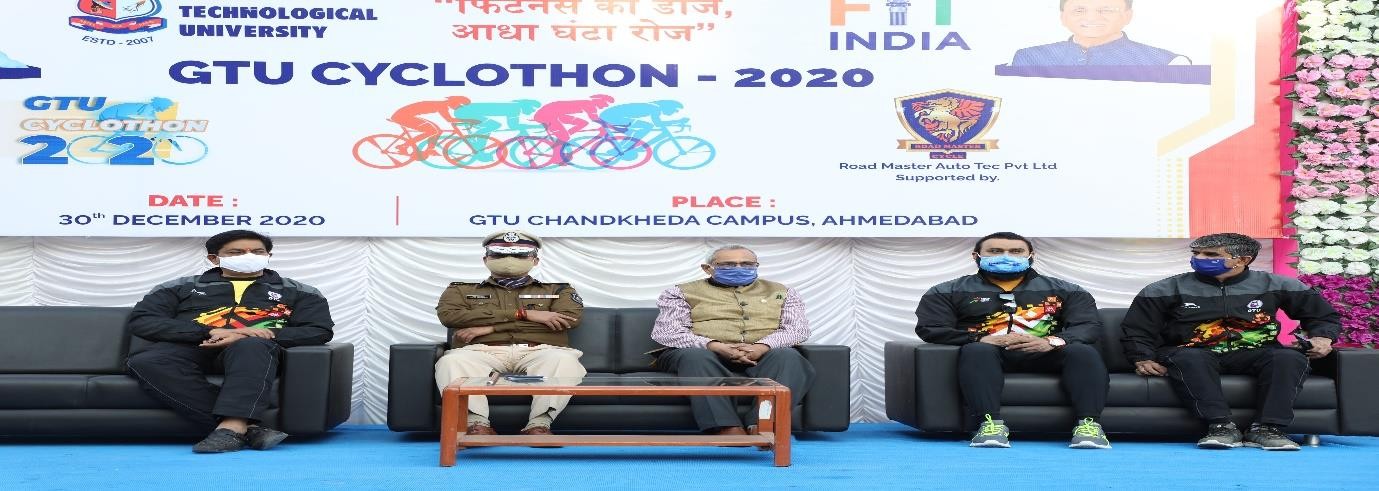 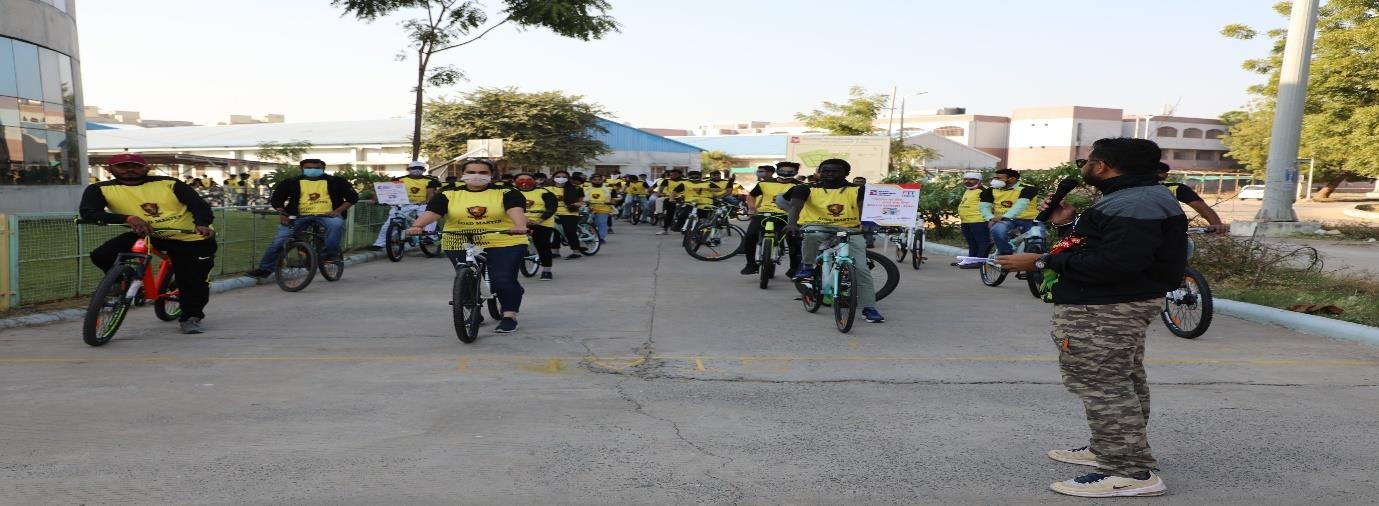 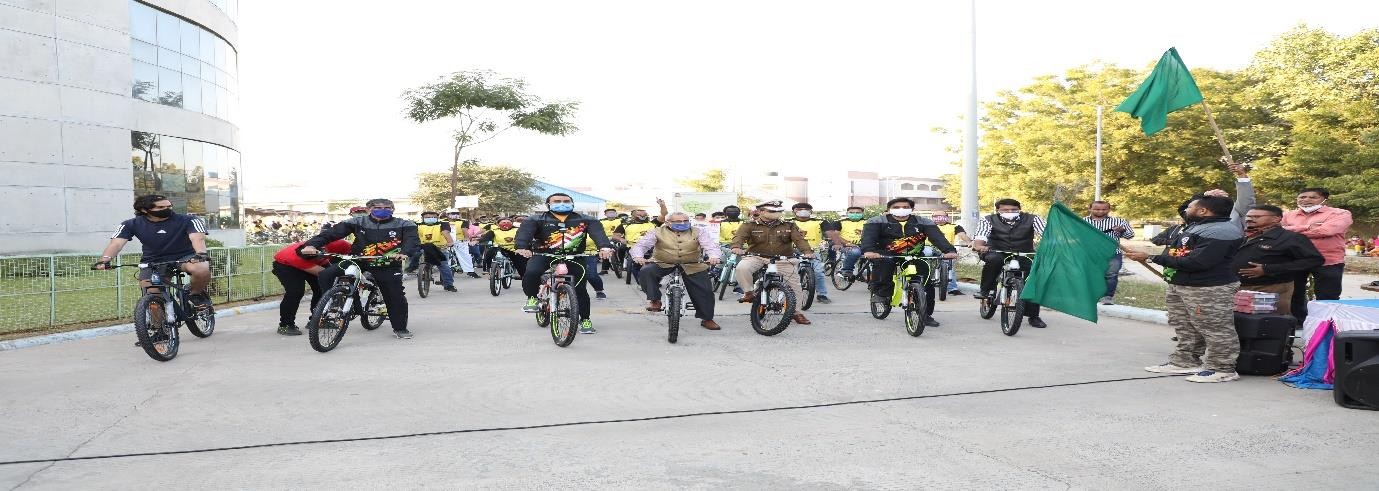 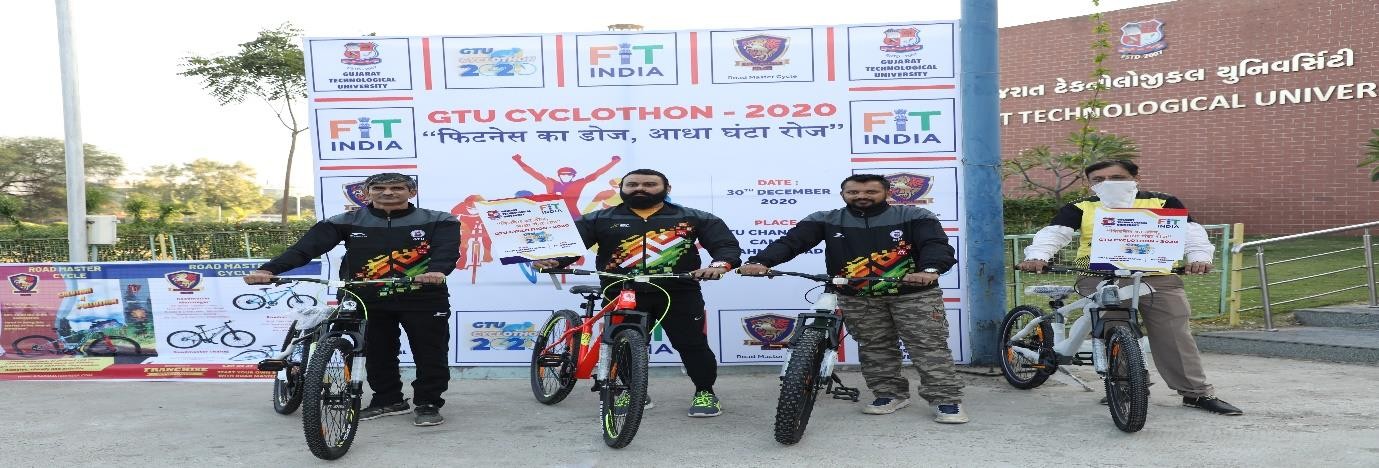 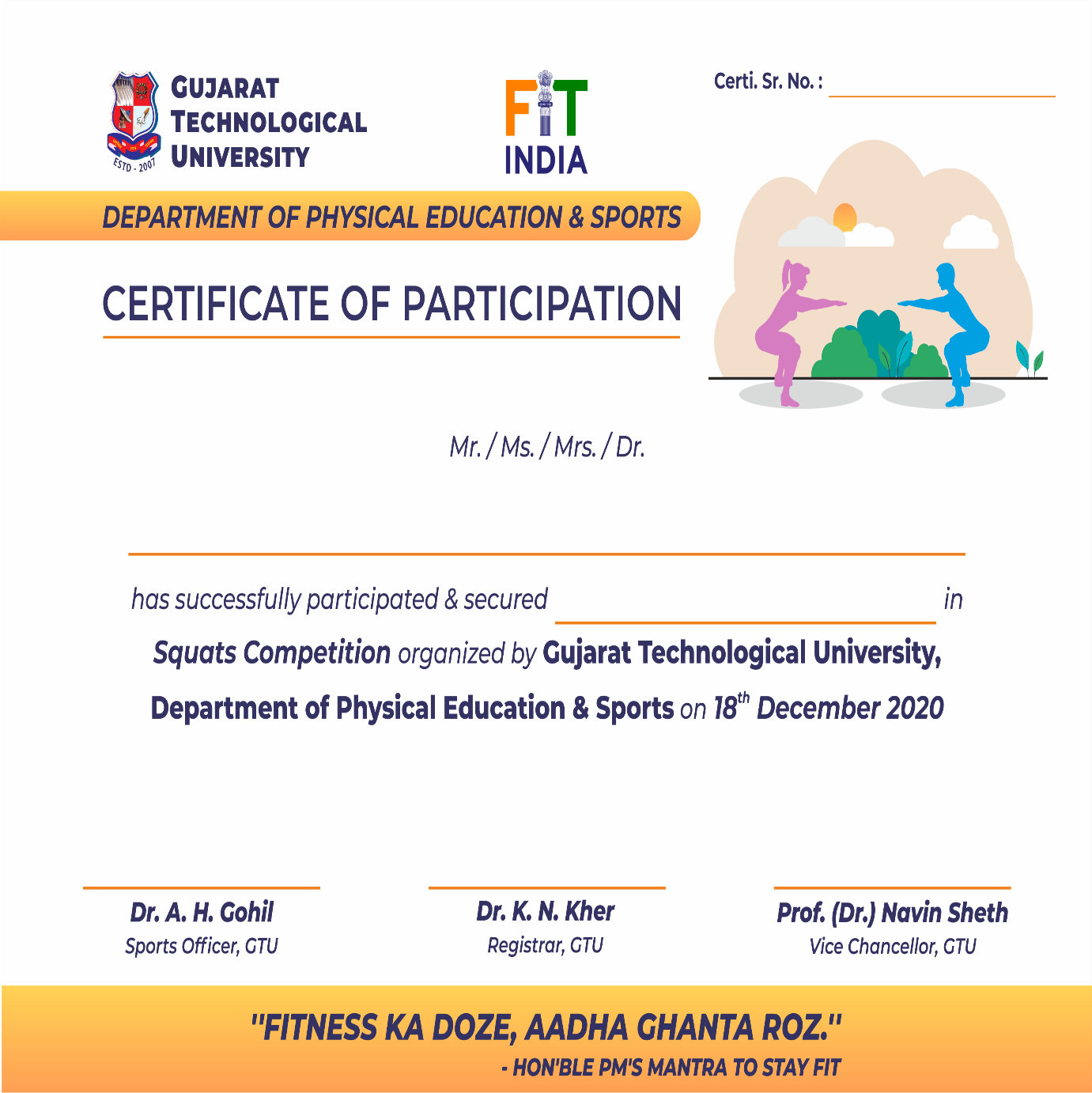 